Tvar a rozměry ZeměZEMĚ- planeta Sluneční soustavy = koule na pólech zploštělá Model Země = glóbus Rozměry Země          510 mil km2                                                  6378 km                                                                  (še tři se osle)                                   40 000 km         Povrch Země       	Poloměr Země	Obvod kolem rovníku 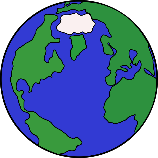 